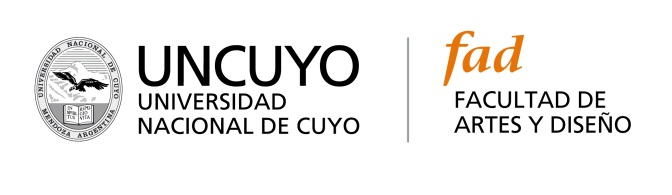 Curso La RespiraciónPara cantantes e instrumentistas.Maytilli Devi (Marcela Mirisola-Italia/Argentina)12 al 22 de octubre de 2015Lunes y Jueves de 10 a 12   Viernes de 17:30 a 19:30Aula 10  Carreras Artes del EspectáculoMarcar con X lo que corresponda:FECHANOMBRE Y APELLIDODNIDIRECCIÓNTELÉFONOSEMAILESTUDIANTES DE CANTO, INSTRUMENTOS Y DANZA$ 250GRADUADOS DE CANTO, INSTRUMENTOS, TEATRO Y DANZA$350.-DOCENTE DE CANTO, INSTRUMENTO Y DANZA $450.-PÚBLICO EN GENERAL$550.-